Приложение № 2 к постановлению администрации муниципального образования-Калининское сельское поселение Ухоловского муниципального района Рязанской области № 23 от 26.07.2019г. Схема размещения мест (площадок)  накопления твердых коммунальных отходов на территории муниципального образования- Калининское сельское поселение с. Александровка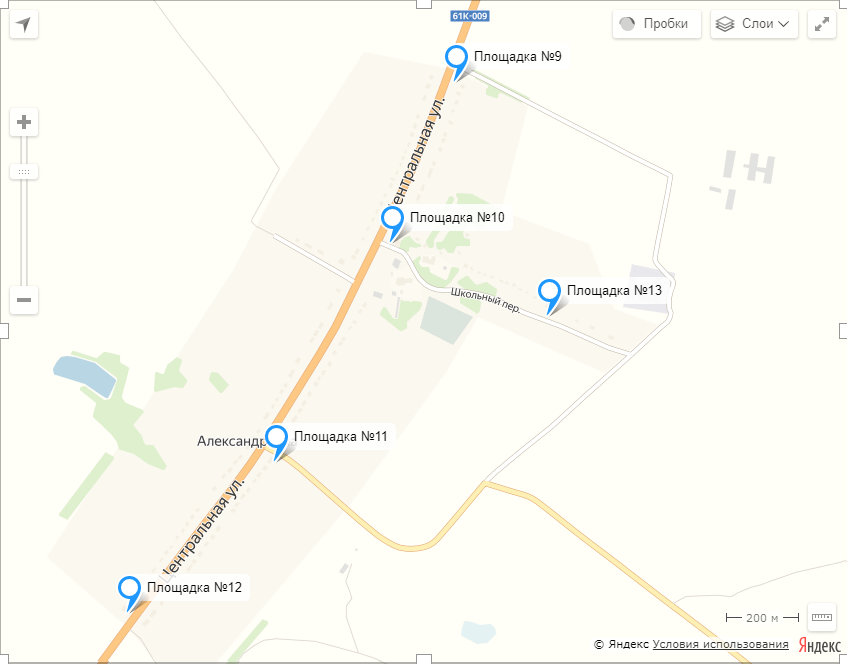 с. Зорино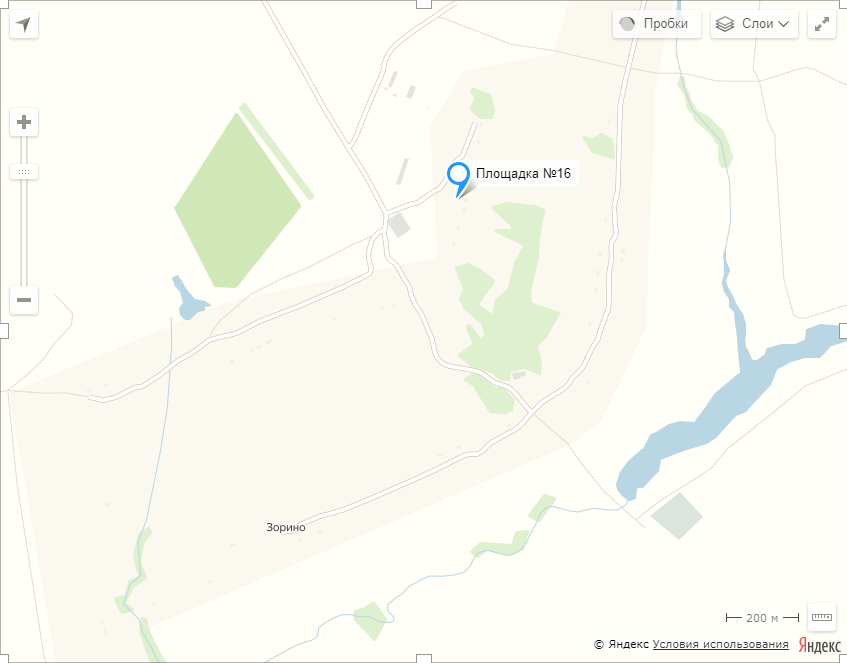 п. Калинин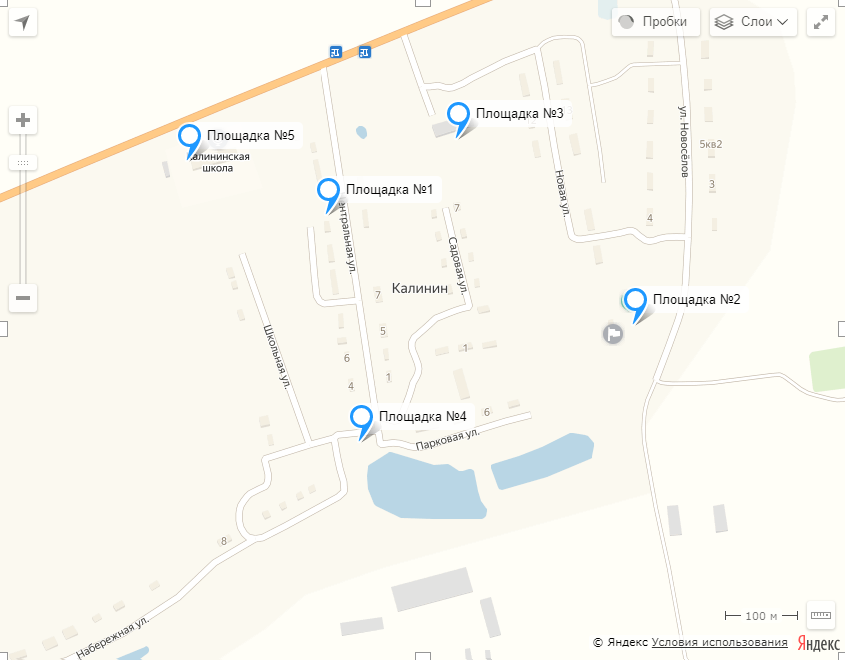 п. Красный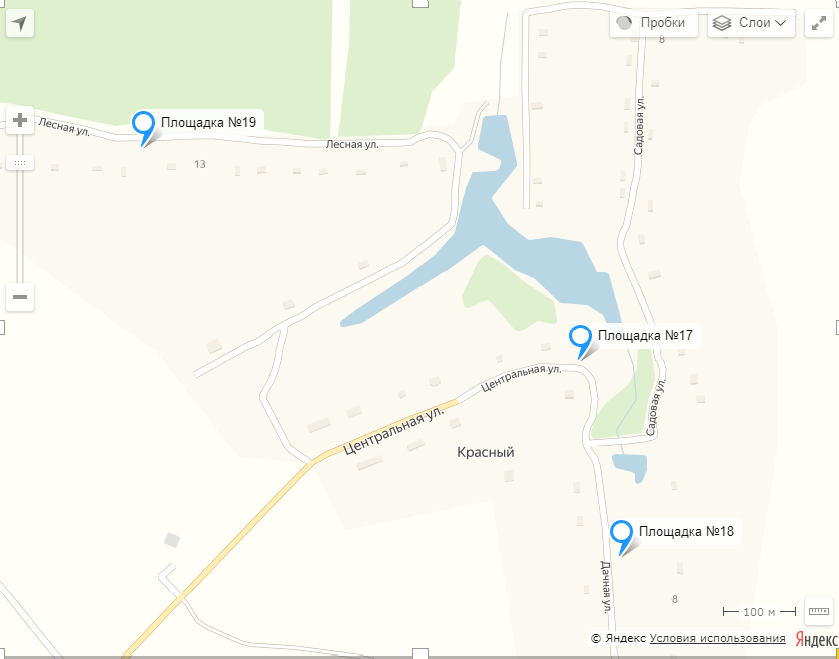 д. Курбатовка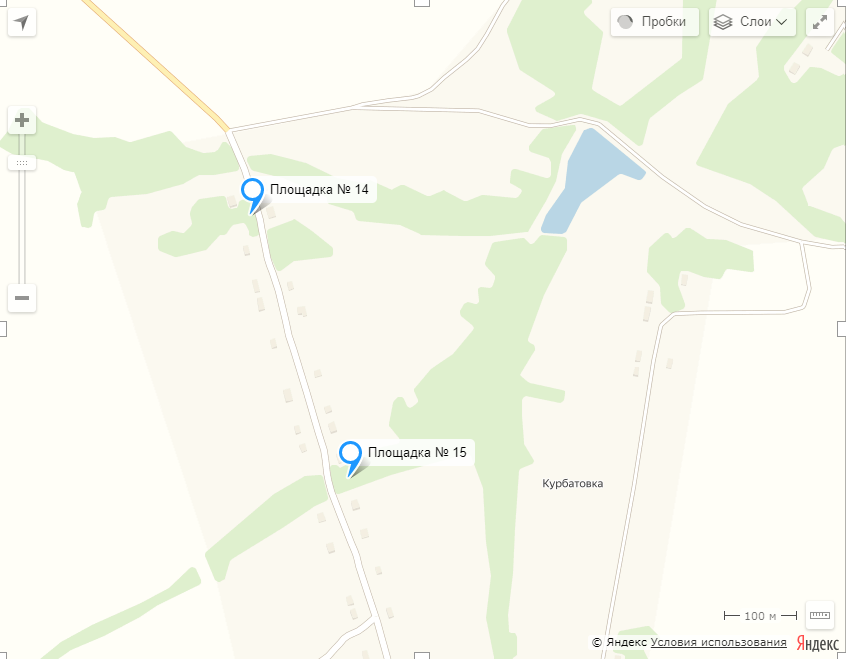 с. Мостье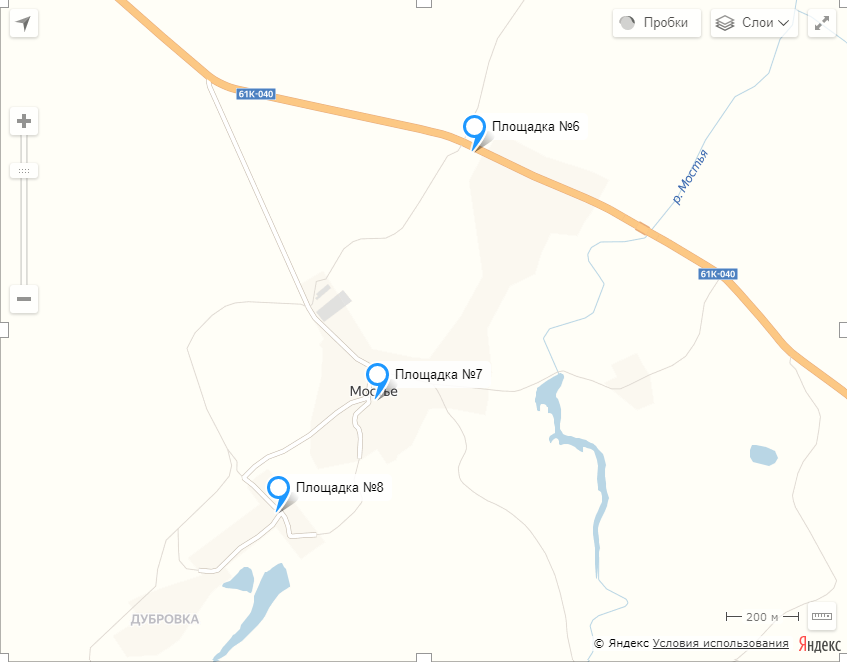 д. Поляки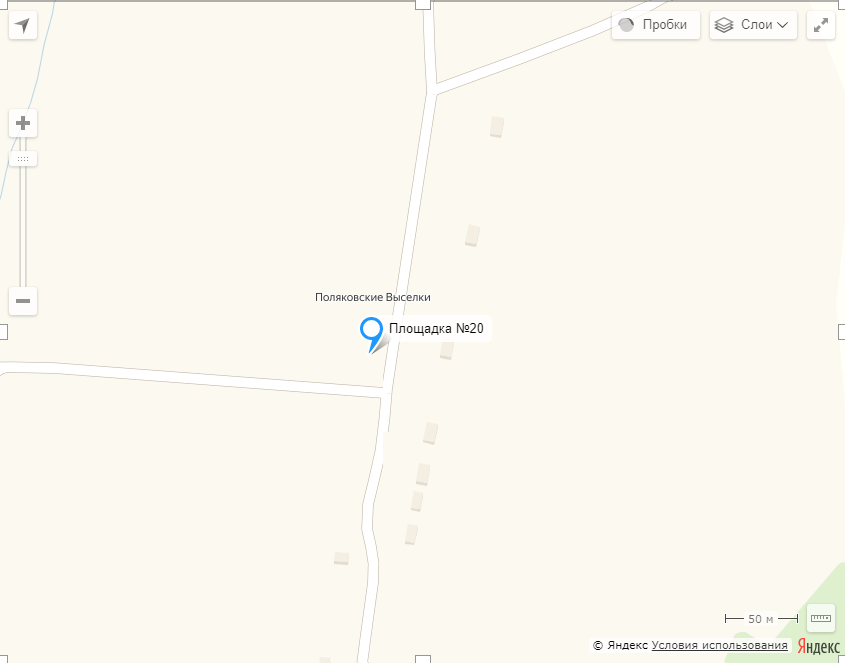 с. Дегтяные Борки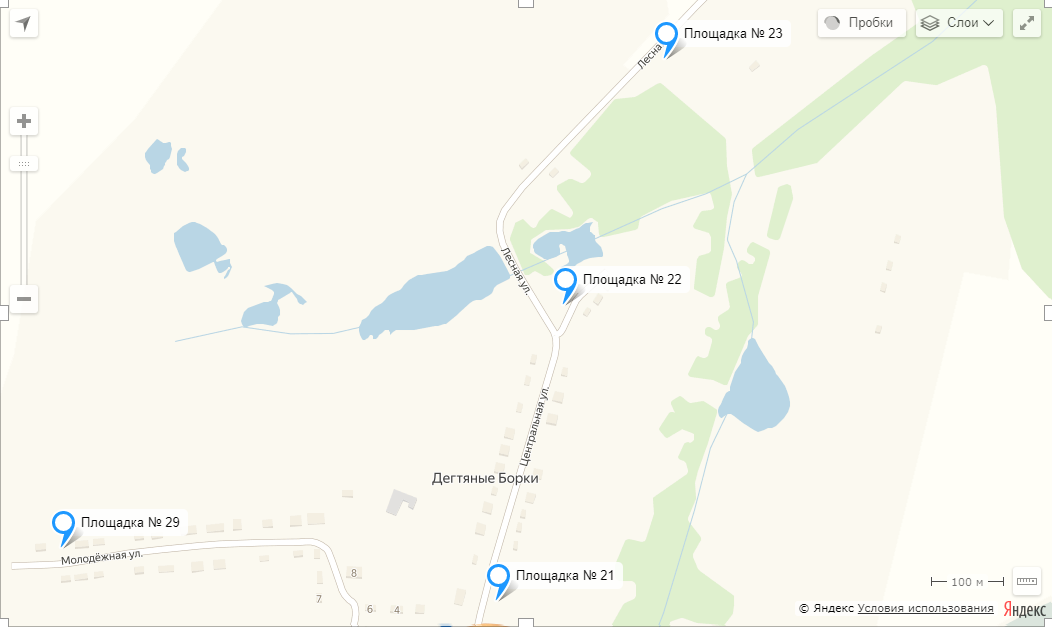 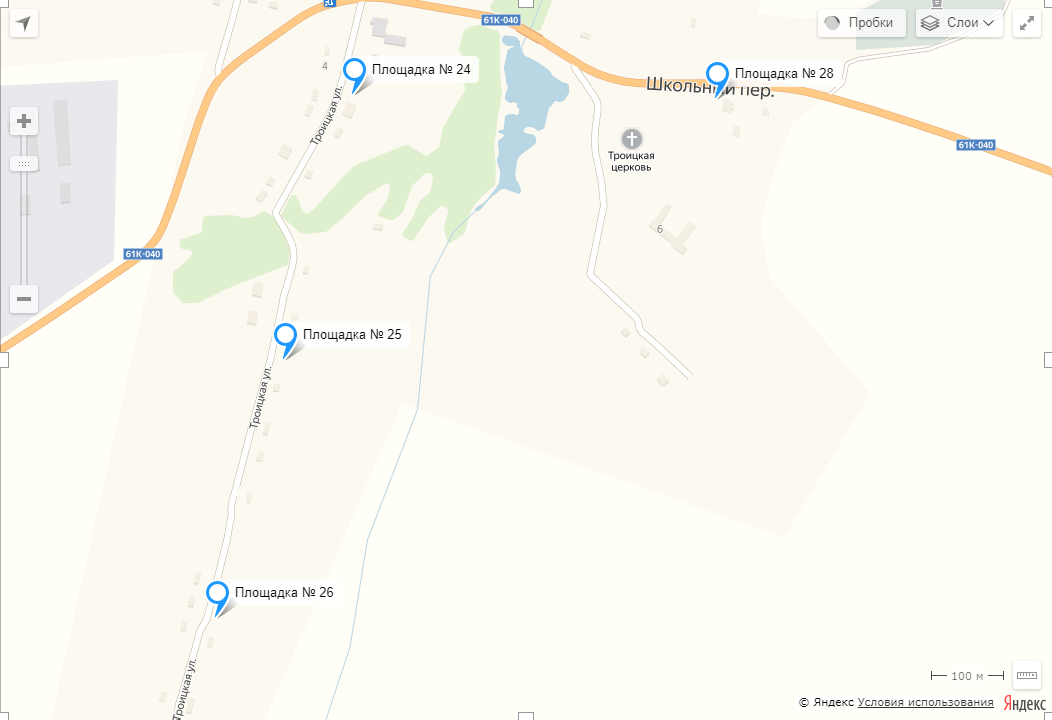 